Ведущий специалист - эксперт Группы ВСМИБогачева Елена Александровна8(4722)30-69-48   +7 (930) 084 84 96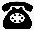 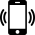  zyumchenkoe@31.sfr.gov.ru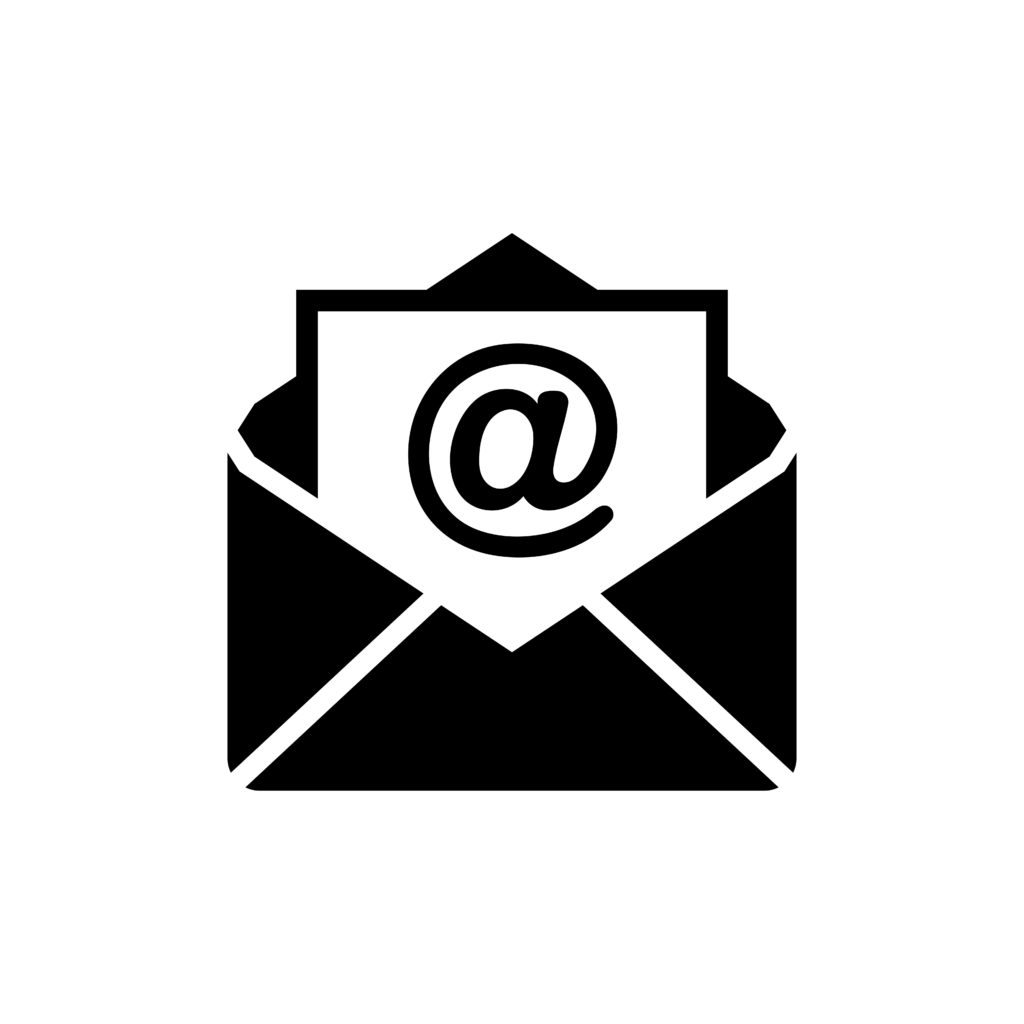 В губкинском Центре общения старшего поколения состоится конкурс «До свидания, лето, до свидания!»31 августа в 11:00 в губкинском Центре общения старшего поколения на улице Фрунзе, 22 состоится конкурс «До свидания, лето, до свидания!». В рамках события участники представят блюда, приготовленные из овощей и фруктов, которые они вырастили на своих дачах.Оценить кулинарные шедевры участников, а также определить победителей конкурса предстоит членам жюри, в которое войдут представители Отделения СФР по Белгородской области  и районного совета ветеранов. Номинации: «Лимонадный Джо» (напитки, приготовленные из домашних фруктов);«Кулинарный восторг» (необычные блюда из обычных продуктов);«Кулинарные импровизации» (традиционные русские блюда в новом исполнении);«Пальчики оближешь» (лучший рецепт среди участников конкурса);«Праздничный пирог»;«Лакомый кусочек» (необычный десерт); «Овощная сказка» (оригинальное блюдо из овощей).Программа: 1.оценка доктором состояния здоровья участников мероприятия после активных летних месяцев «Биение сердца – ритм здоровья»;2.презентация и дегустация домашних заготовок и блюд из урожая 2023 года;3.подведение итогов и награждение победителей и участников.ВРЕМЯ: в 11:00АДРЕС: г. Губкин, ул. Фрунзе, 22КОНТАКТЫ ДЛЯ СМИ: Богачева Елена Александровна +7 (930) 084 84 96О своем участии просьба сообщить заранее в пресс-службу белгородского Отделения СФР.